Att upprätta rutiner och instruktioner i brandskyddsarbetet  Detta dokument är framtaget som ett stöd i det systematiska brandskyddsarbetet vid framtagande av rutiner och instruktioner samt för att identifiera risker i verksamheten kopplade till brand- och utrymningssäkerheten. Det finns framtaget exempel på rutiner/instruktioner och de vanligaste brand- och utrymningsriskerna är inkluderade i mallen för brandskyddskontroller. Denna vägledning är tänkt som stöd för att fånga upp de risker som kanske inte är så vanligt förekommande med hänsyn till att vi bedriver världsledande forskning på Lunds universitet, då är det inte så konstigt om det finns speciella risker. Brandrisker För att identifiera brandrisker i verksamheten är det en god idé att utgå från brandtriangeln. 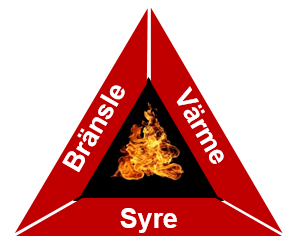 För att det ska brinna krävs det tre saker: Värme Bränsle Syre Saknas någon av dessa tre kan det inte börja att brinna!Värme Börja med att fundera på vilka värmekällor det finns. Vanliga exempel är kokplattor, kaffekokare, vattenkokare, bunsenbrännare, varma maskindelar och blinkande lysrör. BränsleNästa steg är att fundera på vad det finns för brännbart material i verksamheten som kan antändas. Allt brinner bara det blir tillräckligt varmt, men fokusera på de klassiska materialen såsom kartong, trä, plast, textilier papper och material med liknande egenskaper. SyreDet man kan konstatera är att syret är svårt att få bort. Men med en rutin och instruktion om att stänga dörrar vid utrymning kan syretillförseln minska och därmed reducera brand- och rökskador i byggnaden. Sammanställ och bedöm brandriskernaSammanställ tankarna och fundera kring var riskerna finns och hur dessa kan reduceras, eller i bästa fall elimineras. Fundera kring dessa frågeställningar: Finns det mycket brännbart material samlat på ett ställe? Hur ser risken för antändning ut? Kan mängden material reduceras? Finns det installationer som kan bli varma? Hur ser det ut i anslutning till dessa installationer? Förvaras brännbart material i närheten? Hur ser det ut med elsäkerheten? Fundera på risken för anlagd brand. Förvara så lite brännbart material utomhus som möjligt. Begränsa även mängden brännbart material i publika ytor inom byggnaden. Finns det batteriladdningsplatser? Hur ser det ut med brännbart material i närheten av dessa?UtrymningssäkerhetI händelse av brand ska alla i byggnaden kunna utrymma på ett säkert sätt. Fundera på om det finns speciella förutsättningar som kräver specifika instruktioner. Fundera kring dessa frågor: Hur sker utrymning av byggnaden? Är det något som skiljer sig från det vanliga? Exempelvis: fönsterutrymningatt man måste utrymma via en innergård för att sedan ta sig till återsamlingsplatsenMöblering i gångstråk till utrymningsväg. Hålls dessa fria eller är de ofta belamrade? Exempel kan vara utrymning förbi uppehållsytor eller caféer där stolar och bord kan få fötter. Hur kan denna risk reduceras i verksamheten? Vem är det som vistas i lokalerna? Beroende på om det är personal, studenter eller allmänhet så finns olika behov. Allmänheten har begränsad kunskap om byggnadens brandskydd. Behöver man tänka till kring denna fråga eller är utrymningen självklar?Hur säkerställs att det maximala personantalet för olika utrymmen inte överskrids? Det finns oftast maximalt personatal för hörsalar och större samlingslokaler. Hur säkerställs att personer som har svårt att gå eller orientera sig kan utrymma på ett säkert sätt?Hur ser utrymningsmöjligheterna ut på kvällar och helger? Behöver det vidtas några åtgärder?Dokumentera och kommunicera rutinen eller instruktionen Det sista steget är att dokumentera och kommunicera det som framkommit i analysarbetet. En rutin/instruktion kan innehålla dessa delarVad som ska göras Hur det ska göras När det ska görasVem som ansvararVilka som medverkar eller är mottagare Kommunicera rutinen eller instruktionen till de som berörs. Revideringar i dokumentetRevisionRevisionsdatumÄndringar från föregående version A2018-06-19Dokumentet upprättades. B2019-03-06Mindre justeringar i text disposition. 